BOARD OF ASSESSORS REGULAR MEETING AGENDAFebruary 12, 2024 @ 4:00 PMReview and vote to approve meeting minutes from January 8, 2024. The next regular meeting will be held on March 11, 2024.Motor Vehicle:Vote to approve 2+ abatement applications Vote to approve January’s monthly list of abatements for 2023				$389.72Vote to approve January’s monthly list of abatements for 2024				$31,277.44Vote to approve the commitment and warrant for 2023-07				$10,643.13Vote to approve the commitment and warrant for 2024-01				$1,325,587.29Real Estate: Vote to approve January’s monthly list of exemptions					$2,300.00  				Old Business: Nothing at this timeNew Business:The Board needs to sign the Assessor’s Notice for personal property returns due on March 1, 2024. This notice will be posted on the bulletin boards located outside of the Town Clerk’s and Assessor’s office.Vote to approve an omitted bill for U06/116 owned by First Congregational Church. They called and said the property is being rented for a non-exempt use.			$4,040.16						The meeting will reconvene after the executive session has been adjourned.EXECUTIVE SESSION:The Board needs to enter executive session G.L. c. 30A, §21 (a) purpose 7 - To comply with, or act under the authority of, any general or special law or federal grant-in-aid requirements, citing the statutory right to privacy to discuss Applications for Statutory Exemptions (Ch 59 § 60) and Real Estate abatement applications (Chapter 59 § 59).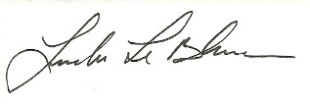 Linda LeBlanc, MAA